地域連携チェックシート〇○年度ボランティア登録申請書申込日　　年　　月　　日※個人情報の目的外使用はしません。活動する上で知り得た情報は、他者へ漏らしません。　自署　　　　　　　　　　　　　校内ニーズ調査用紙（年間）今年度の授業や学校行事等の中で、地域ボランティアの協力を希望する場合は、下記に記入して地域連携担当まで提出してください。＜提出期限       月      日（    ）＞【第　　学年】校内ニーズ調査用紙（学期）今学期の授業や学校行事等の中で、地域ボランティアの協力を希望する場合は、下記に記入して地域連携担当まで提出してください。＜提出期限       月      日（    ）＞【第　　学年】校内ニーズ調査用紙（随時）授業や学校行事等の中で、地域ボランティアの協力を希望する場合は、下記に記入して地域連携担当まで提出してください。＜提出期限       月      日（    ）＞【第　　学年】※具体的に書いてください。〇〇年度　地域連携全体計画〇○立〇○学校	〇学校教育目標〇〇年度　地域連携年間計画　　　　　　　　　　　　　（☆：昨年度実施）打ち合わせ用紙年　　月　　日※活動後、記入しファイルに綴じてください。学校からボランティアの方へのお願い○○学校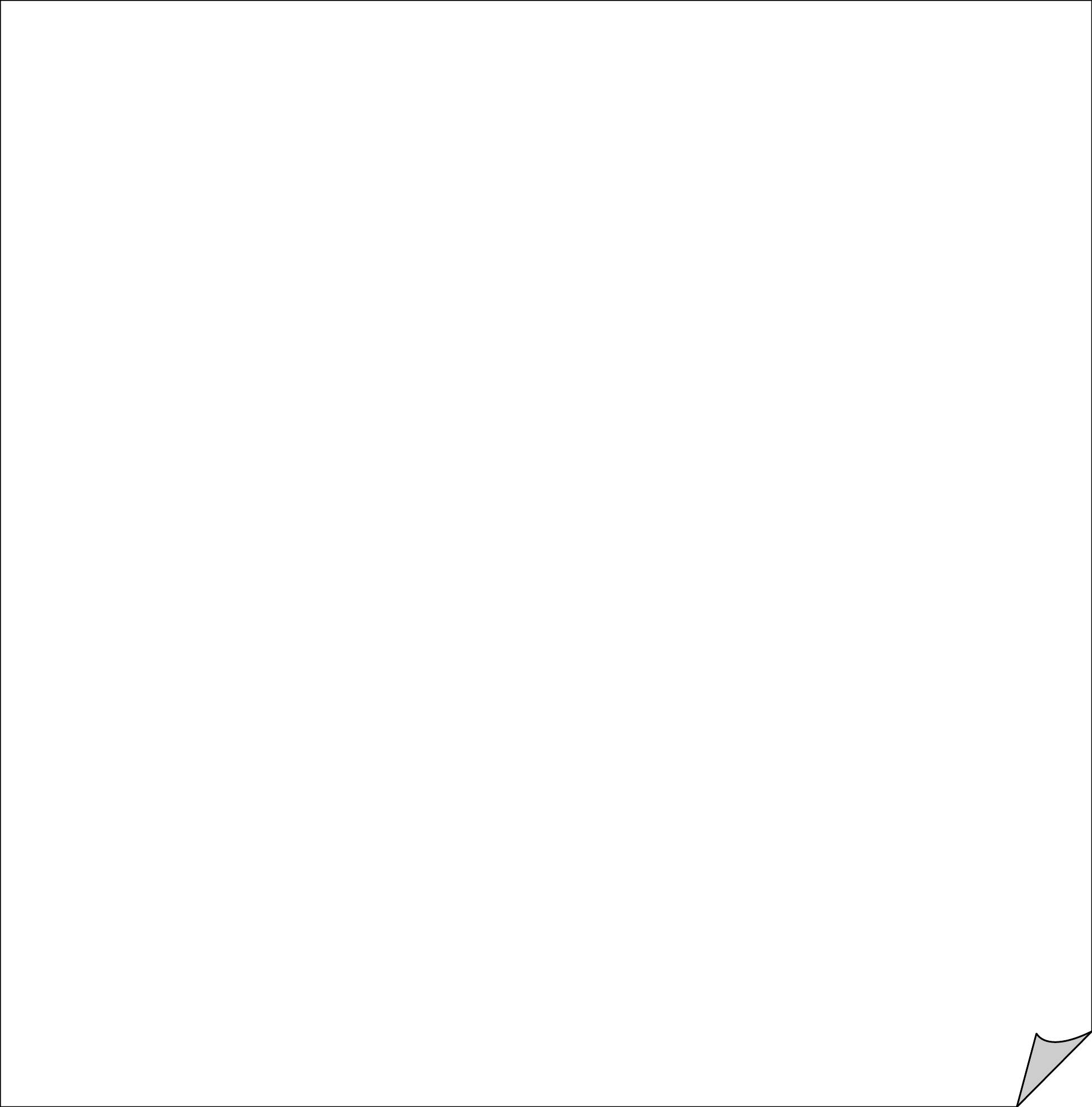 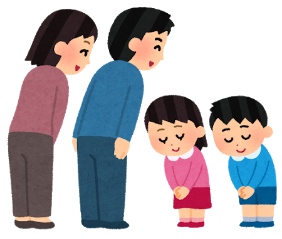 ボランティア各位年　　月　　日　○○学校　○○についての御案内　平素より、本校の教育活動にご理解・ご協力をいただきありがとうございます。　今回の活動の日程等をご案内しますので、ご確認ください。日　　時　　　月　　　日（　　　）　　　時　　　分～　　　時　　　分集合時刻　　　時　　　分集合場所　　　　　　　　　　　　　　　　　　　　活動内容　　　　　　　　　　　　　　　　　　　　準備等　　　　　　　　　　　　　　　　　　　　その他　・活動中に知り得た情報は、守秘義務が発生しますので、他者に漏らすことがないようお願いいたします。　・お問合せ等は担当までご連絡ください。教職員の心得○○学校　　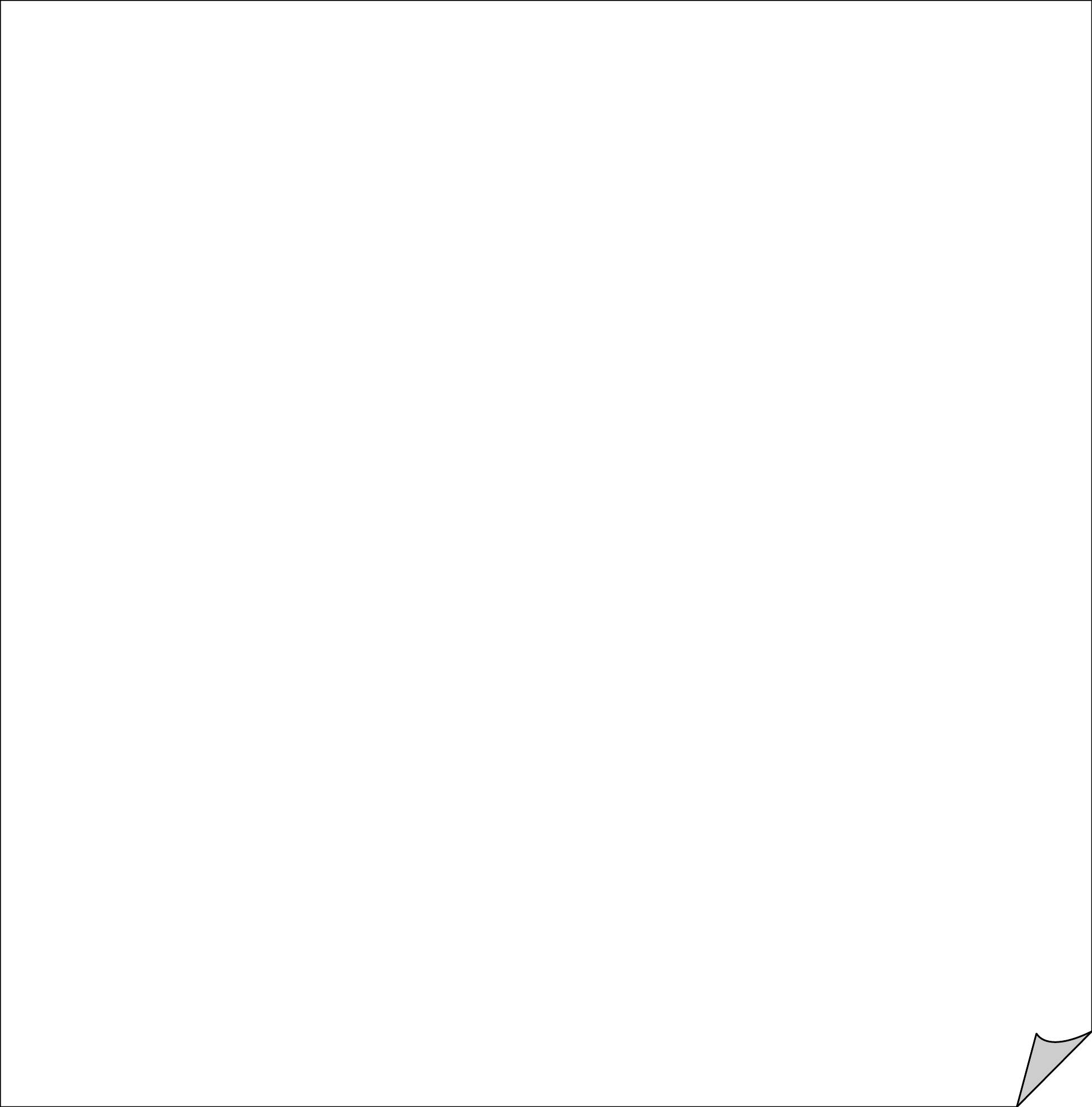 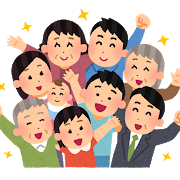 ※コピーをして教職員に配布するなどして共通理解を図りましょう地域連携に関する評価項目例評価対応方法１   学校全体の取組について１   学校全体の取組について１   学校全体の取組について１   学校全体の取組について①地域連携に関する計画や年間活動計画を作成し、全教職員間で確認した。②地域連携に関する校内研修を位置付けて実施した（実施予定である）。③地域連携に関する必要な情報を、適切な機会に保護者や地域住民へ伝える工夫をしている。④地域連携に関する計画や活動について評価を行い、その結果を教職員や保護者、地域住民等で共有する工夫をしている。⑤地域連携の学校側の窓口を校務分掌に位置付ける等明確にしている。⑥地域連携担当の教職員を複数名配置している。⑦地域連携担当の教職員の職務分担を明確にしている。２　教職員の取組について２　教職員の取組について２　教職員の取組について２　教職員の取組について①教職員は、地域の特色について理解している。②教職員は、保護者や地域住民とのコミュニケーションを積極的にとっている。③教員は、地域連携の目標や努力点、具体策等を理解し、自分の担当教科等に地域連携活動を取り入れた授業を実践している。④教職員は、地域と連携を図った授業や活動の成果を積極的に保護者や地域住民へ伝えている。⑤教職員は、活動について評価を行い、その結果を次へ生かす工夫をしている。⑥教職員は、地域学校協働活動やコミュニティ・スクールについて理解している。ふりがな性別生年月日氏名性別生年月日住所〒        -〒        -〒        -〒        -〒        -〒        -電話番号メールメール内容活動分野指導 ・支援内容 （番号に○で囲んでください。）指導 ・支援内容 （番号に○で囲んでください。）指導 ・支援内容 （番号に○で囲んでください。）指導 ・支援内容 （番号に○で囲んでください。）指導 ・支援内容 （番号に○で囲んでください。）内容A  環境整備1.  校庭・備品等の整備 2.  図書の整理1.  校庭・備品等の整備 2.  図書の整理1.  校庭・備品等の整備 2.  図書の整理1.  校庭・備品等の整備 2.  図書の整理1.  校庭・備品等の整備 2.  図書の整理内容B  登下校安全確保3.  学内安全パトロール4.  登下校の見守り活動3.  学内安全パトロール4.  登下校の見守り活動3.  学内安全パトロール4.  登下校の見守り活動3.  学内安全パトロール4.  登下校の見守り活動3.  学内安全パトロール4.  登下校の見守り活動内容C  学校行事支援5.  学校行事の支援（プール監視、 マラソン大会見守り等）5.  学校行事の支援（プール監視、 マラソン大会見守り等）5.  学校行事の支援（プール監視、 マラソン大会見守り等）5.  学校行事の支援（プール監視、 マラソン大会見守り等）5.  学校行事の支援（プール監視、 マラソン大会見守り等）内容D  地域教育支援6.  地域学習7.  昔遊び6.  地域学習7.  昔遊び6.  地域学習7.  昔遊び6.  地域学習7.  昔遊び6.  地域学習7.  昔遊び内容E  学習支援8.  教科指導補助（家庭科、図工等）9.  放課後補充学習や朝学習（本の読み聞かせ）8.  教科指導補助（家庭科、図工等）9.  放課後補充学習や朝学習（本の読み聞かせ）8.  教科指導補助（家庭科、図工等）9.  放課後補充学習や朝学習（本の読み聞かせ）8.  教科指導補助（家庭科、図工等）9.  放課後補充学習や朝学習（本の読み聞かせ）8.  教科指導補助（家庭科、図工等）9.  放課後補充学習や朝学習（本の読み聞かせ）内容F  校外学習10. 校外学習引率10. 校外学習引率10. 校外学習引率10. 校外学習引率10. 校外学習引率内容G  クラブ活動支援11. クラブ活動・部活動支援11. クラブ活動・部活動支援11. クラブ活動・部活動支援11. クラブ活動・部活動支援11. クラブ活動・部活動支援内容H  その他12. その他12. その他12. その他12. その他12. その他趣味特技可能な範囲でお書きください。 （他にも資格、 免許、 指導歴等）可能な範囲でお書きください。 （他にも資格、 免許、 指導歴等）可能な範囲でお書きください。 （他にも資格、 免許、 指導歴等）可能な範囲でお書きください。 （他にも資格、 免許、 指導歴等）可能な範囲でお書きください。 （他にも資格、 免許、 指導歴等）可能な範囲でお書きください。 （他にも資格、 免許、 指導歴等）その他・活動上の特記事項をご自由にお書きください。・都合のよい曜日は（  月  火  水  木  金  土　日　全て）です。・なるべく（           ）曜日は避けて連絡してもらいたいです。・電話は、（           ）時頃かけてもらえると出やすいです。・活動上の特記事項をご自由にお書きください。・都合のよい曜日は（  月  火  水  木  金  土　日　全て）です。・なるべく（           ）曜日は避けて連絡してもらいたいです。・電話は、（           ）時頃かけてもらえると出やすいです。・活動上の特記事項をご自由にお書きください。・都合のよい曜日は（  月  火  水  木  金  土　日　全て）です。・なるべく（           ）曜日は避けて連絡してもらいたいです。・電話は、（           ）時頃かけてもらえると出やすいです。・活動上の特記事項をご自由にお書きください。・都合のよい曜日は（  月  火  水  木  金  土　日　全て）です。・なるべく（           ）曜日は避けて連絡してもらいたいです。・電話は、（           ）時頃かけてもらえると出やすいです。・活動上の特記事項をご自由にお書きください。・都合のよい曜日は（  月  火  水  木  金  土　日　全て）です。・なるべく（           ）曜日は避けて連絡してもらいたいです。・電話は、（           ）時頃かけてもらえると出やすいです。・活動上の特記事項をご自由にお書きください。・都合のよい曜日は（  月  火  水  木  金  土　日　全て）です。・なるべく（           ）曜日は避けて連絡してもらいたいです。・電話は、（           ）時頃かけてもらえると出やすいです。月教科・領域行事等活動内容（依頼内容・時間数）必要な地域人材・団体等（人数）４５６７８９101112１２３月教科・領域行事等活動内容（依頼内容・時間数）必要な地域人材・団体等（人数）月教科・領域行事等活動内容（依頼内容・時間数）必要な地域人材・団体等（人数）各教科・領域等での注力すべき点及び具体策関係機関・団体等地域連携の主な活動4月5月6月7月9月10月11月12月1月2月3月１年☆教科等　単元名　団体名☆教科等　単元名　団体名☆教科等　単元名　団体名２年教科等　単元名　団体名☆教科等　単元名　団体名３年☆教科等　単元名　団体名教科等　単元名　団体名４年☆教科等　単元名　団体名教科等　単元名　団体名☆教科等　単元名　団体名５年☆教科等　単元名　団体名☆教科等　単元名　団体名教科等　単元名　団体名６年☆教科等　単元名　団体名教科等　単元名　団体名☆教科等　単元名　団体名特支・全校☆全校遠足　見守り隊☆運動会　会場設営☆水泳学習　監視員特支発表会　会場設営☆マラソン　見守り隊活動日時　　年　　月　　日（　　）活動時間　　　　：　　　～　　　：予備日　　月　　日（　　）活動時間　　　　：　　　～　　　：対象活動場所活動名ねらい活動内容準備役割分担連絡事項□集合時刻　　　　　　　　　　　□集合場所□資料等　　　　　　　　　　　　□ボランティア保険□学校からのお願い　　　　　　　□経費□その他連絡先ボランティア代表名　　　　　　　　　担当教職員名連絡先活動日　　年　　月　　日（　　）活動時間　　　　：　　　～　　　：次年度に向けて